О внесении изменений в решение Собрания депутатовЭльбарусовского сельского поселения Мариинско-Посадского района от 27.11.2014 г. № 66/4 	«Об утверждении Порядка освобожденияот должности лиц, замещающих муниципальную должность,  в связи с утратой доверия»В соответствии со статьей 13.1 Федерального закона от 25 декабря  2008 г.  № 273-ФЗ «О противодействии коррупции», Федеральным законом от 6 октября 2003 г. № 131-ФЗ «Об общих принципах организации местного самоуправления в Российской Федерации»  Собрание депутатов Эльбарусовского сельского поселения     решило:1.  Внести в решение Собрания депутатов Эльбарусовского сельского поселения Мариинско-Посадского района от 27.11.2014 г. № 66/4 «Об утверждении Порядка освобождения от должности лиц, замещающих муниципальную  должность,  в связи с утратой доверия» следующие изменения:В порядке освобождения от должности лиц, замещающих муниципальную должность,  в связи с утратой доверия, утвержденном указанным решением: 1) Пункт 1 изложить в следующее редакции:	«Порядок освобождения от должности лиц, замещающих муниципальную должность, в связи с утратой доверия (далее – Порядок), распространяется на лиц, замещающих муниципальную должность, и осуществляющих свои полномочия на постоянной основе в органах местного самоуправления  Эльбарусовского сельского поселения (далее - лицо, замещающее муниципальную должность) и на лиц, осуществляющих данные полномочия на не постоянной основе».   2) дополнить пунктом 13 следующего содержания:«Сведения о применении к лицу, замещающему муниципальную должность, взыскания в виде увольнения (освобождения от должности) в связи с утратой доверия за совершение коррупционного правонарушения включаются  администрацией Эльбарусовского сельского поселения в реестр лиц, уволенных в связи с утратой доверия, предусмотренный статьей 15 Федерального закона «О противодействии коррупции»».              2.Признать утратившим силу решение Собрания депутатов Эльбарусовского сельского поселения Мариинско-Посадского района от 04.04.2018 г. № 46 «О внесении изменений в решение Собрания депутатов Эльбарусовского сельского поселения Мариинско-Посадского района от 27.11.2014 г. № 66/4 «Об утверждении Порядка освобождения от должности лиц, замещающих муниципальную  должность,  в связи с утратой доверия»  3. Настоящее решение вступает в силу со дня его  официального опубликования.Председатель Собрания депутатов     Эльбарусовского сельского поселения  Мариинско-Посадского района                                                          Л.П.ДоброваЧĂВАШ РЕСПУБЛИКИ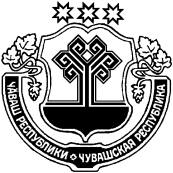 СĔНТĔРВĂРРИ РАЙОНĚЧУВАШСКАЯ РЕСПУБЛИКАМАРИИНСКО-ПОСАДСКИЙ РАЙОНХУРАКАССИ  ПОСЕЛЕНИЙĚН ДЕПУТАТСЕН ПУХĂВĚ ЙЫШĂНУ12 ака  2018 ҫ № 47Хуракасси ялӗСОБРАНИЕ ДЕПУТАТОВЭЛЬБАРУСОВСКОГО СЕЛЬСКОГО  ПОСЕЛЕНИЯРЕШЕНИЕ12 апреля 2018 г №  47д.Эльбарусово